September Book Club Orders 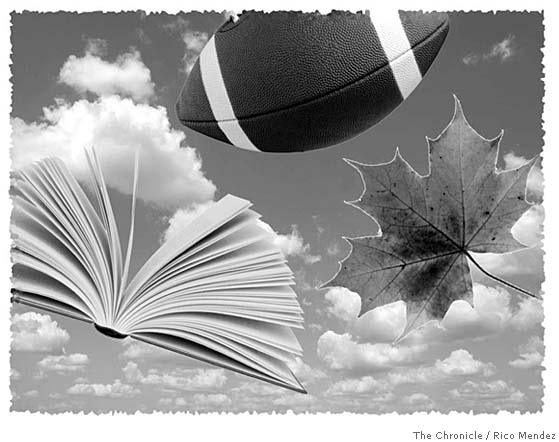 Dear Parents, To place an order, go to www.scholastic.com/bookclubs, select "parent" and Continue. You'll need to create an account with your own user name and password (if you don’t have one yet), and use class activation code GPZ63 to connect to our class order.Books will be delivered in 1-2 weeks after the last day to order.As always, our class gets free books and materials with every online order placed. Thanks in advance for helping us expand our classroom library and programs!  The last day to order books will be Monday, September 12th If you have any questions, please let me know.  Thank you,Emily Larson                  September Book Club Orders Dear Parents, To place an order, go to www.scholastic.com/bookclubs, select "parent" and Continue. You'll need to create an account with your own user name and password (if you don’t have one yet), and use class activation code GPZ63 to connect to our class order.Books will be delivered in 1-2 weeks after the last day to order.As always, our class gets free books and materials with every online order placed. Thanks in advance for helping us expand our classroom library and programs!  The last day to order books will be Monday, September 12th If you have any questions, please let me know.  Thank you,Emily Larson                  